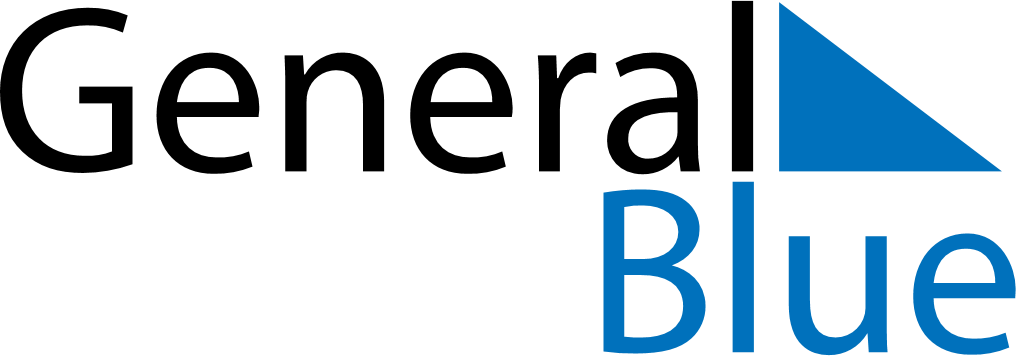 December 2022December 2022December 2022December 2022UgandaUgandaUgandaSundayMondayTuesdayWednesdayThursdayFridayFridaySaturday1223456789910111213141516161718192021222323242526272829303031Christmas DayBoxing Day